Hoe kan ik mijn bestaande thema's of lessenreeks wero een STEM-toets geven? Welke triggers kan ik aanreiken om de kinderen gevoelig te maken voor wetenschap, techniek, engineering of wiskunde?Welke activiteit of lesonderwerp?		Voor welke leeftijd?		Een huisje voor de dieren	K2	31Welke context?  Welke beginsituatie kan je aangrijpen om deze activiteit in te leiden?				Wanneer de kleuters een diertje vinden in de tuin of in het bos…Hoe uitwerken?				De kleuters vinden een diertje en krijgen de opdracht om een huis te maken voor de dieren die ze gevonden hebben. We gaan eerst samen op zoek naar welke huisvesting dergelijke dieren nodig hebben. Bv: Een lieveheersbeestje leeft graag in het gras, een worm houdt van aarde, ...
De kleuters krijgen een volledige timmerkoffer ter beschikking. Ze kunnen ook aanvullen met extra materiaal dat ze vinden in de klas.Welke materialen?				De timmerkoffer: met hout, nagels, vijzen, haken en ogen, ...Welke onderzoeksvragen kan je stellen?				Hoe leeft dit dier? Hoe groot is het dier? Hoe groot moet het huisje zijn? 
Hoe maken we dit huis? Welk materiaal kunnen we hiervoor gebruiken?Een voorbeeld of een link? STEMACTIVITEITEN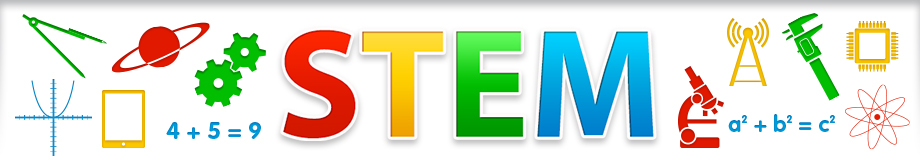 & onderzoekend leren in de kleuterklas